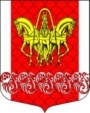  Администрациямуниципального образования«Кисельнинское сельское поселение»Волховского муниципального районаЛенинградской областиПОСТАНОВЛЕНИЕ29 мая 2020 года № 103О внесении изменений в постановление от 29.07.2019 года № 138 «О наделении должностных лиц администрации муниципального образования «Кисельнинское сельское поселение» полномочиями по составлению протоколов об административных правонарушениях	В связи с кадровыми изменениями в администрации МО «Кисельнинское сельское поселение»постановляю: 	1.Внести следующие изменения в  Перечень должностных лиц, уполномоченных составлять протоколы об административных правонарушениях в соответствии со ст. 1.9 областного закона от 02.07.2003 года № 47-оз  «Об административных правонарушениях»  (далее – Перечень) в части наименования должности:	- в пункте 1 Перечня должность лица, уполномоченного составлять протоколы об административных правонарушениях в соответствии со ст. 1.9 областного закона от 02.07.2003 года № 47-оз  «Об административных правонарушениях»  читать в новой редакции: «заведующая сектором по общим и социальным вопросам, безопасности, ЖКХ»;	- в Пункте 4 Перечня должность лица, уполномоченного составлять протоколы об административных правонарушениях в соответствии со ст. 1.9 областного закона от 02.07.2003 года № 47-оз  «Об административных правонарушениях» читать в новой редакции: «специалист 1 категории сектора по общим и социальным вопросам, безопасности, ЖКХ».2. Ознакомить должностных лиц с изменениями, внесенными в Перечень.3. Опубликовать  настоящее постановление в газете «Волховские огни», сетевом издании «Волхов СМИ» и разместить на  официальном сайте  муниципального образования «Кисельнинское сельское поселение»  Волховского муниципального района Ленинградской области www: кисельня.рф.	4. Постановление вступает в силу на следующий день после официального опубликования.	5. Контроль за исполнением настоящего постановления оставляю за собой.Глава администрации                        МО Кисельнинское СП                                                                        С.Г.Белугин     С распоряжением ознакомлены:___________  _____________  Тепнина С.А.___________  _____________  Сальникова А.М.Исп. А.М.Сальникова,         73-110